2024 Japan Holidays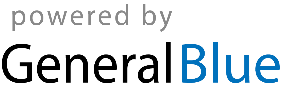 Japan 2024 CalendarJapan 2024 CalendarJapan 2024 CalendarJapan 2024 CalendarJapan 2024 CalendarJapan 2024 CalendarJapan 2024 CalendarJapan 2024 CalendarJapan 2024 CalendarJapan 2024 CalendarJapan 2024 CalendarJapan 2024 CalendarJapan 2024 CalendarJapan 2024 CalendarJapan 2024 CalendarJapan 2024 CalendarJapan 2024 CalendarJapan 2024 CalendarJapan 2024 CalendarJapan 2024 CalendarJapan 2024 CalendarJapan 2024 CalendarJapan 2024 CalendarJanuaryJanuaryJanuaryJanuaryJanuaryJanuaryJanuaryFebruaryFebruaryFebruaryFebruaryFebruaryFebruaryFebruaryMarchMarchMarchMarchMarchMarchMarchSuMoTuWeThFrSaSuMoTuWeThFrSaSuMoTuWeThFrSa12345612312789101112134567891034567891415161718192011121314151617101112131415162122232425262718192021222324171819202122232829303125262728292425262728293031AprilAprilAprilAprilAprilAprilAprilMayMayMayMayMayMayMayJuneJuneJuneJuneJuneJuneJuneSuMoTuWeThFrSaSuMoTuWeThFrSaSuMoTuWeThFrSa12345612341789101112135678910112345678141516171819201213141516171891011121314152122232425262719202122232425161718192021222829302627282930312324252627282930JulyJulyJulyJulyJulyJulyJulyAugustAugustAugustAugustAugustAugustAugustSeptemberSeptemberSeptemberSeptemberSeptemberSeptemberSeptemberSuMoTuWeThFrSaSuMoTuWeThFrSaSuMoTuWeThFrSa1234561231234567789101112134567891089101112131414151617181920111213141516171516171819202121222324252627181920212223242223242526272828293031252627282930312930OctoberOctoberOctoberOctoberOctoberOctoberOctoberNovemberNovemberNovemberNovemberNovemberNovemberNovemberDecemberDecemberDecemberDecemberDecemberDecemberDecemberSuMoTuWeThFrSaSuMoTuWeThFrSaSuMoTuWeThFrSa1234512123456767891011123456789891011121314131415161718191011121314151615161718192021202122232425261718192021222322232425262728272829303124252627282930293031Jan 1	New Year’s DayJan 2	January 2ndJan 3	January 3rdJan 8	Coming of Age DayFeb 11	Foundation DayFeb 12	Foundation Day (substitute day)Feb 23	Emperor’s BirthdayMar 20	Spring Equinox DayApr 29	Showa DayMay 3	Constitution DayMay 4	Greenery DayMay 5	Children’s DayMay 6	Children’s Day (substitute day)Jul 15	Marine DayAug 11	Mountain DayAug 12	Mountain Day (substitute day)Sep 16	Respect-for-the-Aged DaySep 22	Autumnal Equinox DaySep 23	Autumnal Equinox Day (substitute day)Oct 14	Sports DayNov 3	Culture DayNov 4	Culture Day (substitute day)Nov 15	Seven-Five-Three FestivalNov 23	Labor Thanksgiving DayDec 25	Christmas DayDec 31	New Year’s Eve